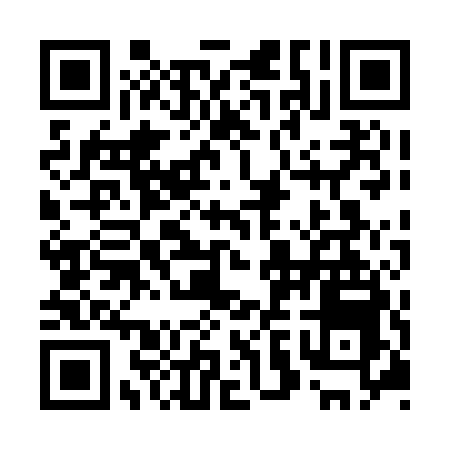 Prayer times for Haseltine Mill, Quebec, CanadaWed 1 May 2024 - Fri 31 May 2024High Latitude Method: Angle Based RulePrayer Calculation Method: Islamic Society of North AmericaAsar Calculation Method: HanafiPrayer times provided by https://www.salahtimes.comDateDayFajrSunriseDhuhrAsrMaghribIsha1Wed3:595:3512:445:457:549:292Thu3:575:3312:445:457:559:313Fri3:555:3212:445:467:569:334Sat3:535:3012:445:477:589:355Sun3:515:2912:435:487:599:366Mon3:505:2712:435:488:009:387Tue3:485:2612:435:498:019:408Wed3:465:2512:435:508:029:429Thu3:445:2312:435:508:049:4410Fri3:425:2212:435:518:059:4511Sat3:405:2112:435:528:069:4712Sun3:385:2012:435:538:079:4913Mon3:375:1812:435:538:089:5114Tue3:355:1712:435:548:109:5315Wed3:335:1612:435:558:119:5416Thu3:315:1512:435:558:129:5617Fri3:305:1412:435:568:139:5818Sat3:285:1312:435:578:1410:0019Sun3:265:1212:435:578:1510:0120Mon3:255:1112:435:588:1610:0321Tue3:235:1012:435:598:1710:0522Wed3:225:0912:445:598:1810:0623Thu3:205:0812:446:008:2010:0824Fri3:195:0712:446:008:2110:0925Sat3:175:0712:446:018:2210:1126Sun3:165:0612:446:028:2310:1327Mon3:155:0512:446:028:2310:1428Tue3:135:0412:446:038:2410:1629Wed3:125:0412:446:038:2510:1730Thu3:115:0312:446:048:2610:1931Fri3:105:0212:456:048:2710:20